PRIMA LEGGE DI OHMFate clic su questo link: https://phet.colorado.edu/it/simulation/legacy/circuit-construction-kit-dc-virtual-labPremete su PLAY ed aprite il simulatore.Costruite un circuito semplice con una lampadina, 2 batterie e una serie di fili a piacere.Disegnate il circuito costruito qui sotto mettendo i nomi di ogni singolo componente ed indicando il verso di movimento degli elettroni con una freccia.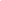 PROCEDURA1. Utilizzate gli STRUMENTI a destra per inserire un voltmetro, cliccando sulla casella al fianco. 2. Mettete il voltmetro vicino alla batteria e inserire il sensore rosso ad un'estremità e il nero dall'altra. Qual è la tensione? __________ 3. Cosa misura il voltmetro? _________________________________________________ 4. Inserite anche l’amperometro. Posizionate l'amperometro nel circuito in mezzo a due conduttori. Qual è la lettura? _______5. Cosa misura l’amperometro?_______________________________________________6. Fate clic con il tasto destro sulla batteria e poi cliccate su “modifica tensione”. Cambiate la tensione della batteria e fate osservazioni su come questo cambia le letture sul voltmetro e amperometro. Scrivete le vostre osservazioni nella tabella che segue assicurandovi di registrare le modifiche apportate per almeno tre valori diversi di tensione e quindi gli effetti sul circuito. Infine calcolate il valore della resistenza per ogni modifica.CIRCUITO IN SERIE ED IN PARALLELOIn un circuito in serie le lampadine sono installate una dopo l'altra nella linea di alimentazione, in modo che la corrente che attraversa la prima lampadina sarà la stessa di quella che scorre attraverso l’ultima. In un circuito in parallelo ogni lampadina collegata alla rete di alimentazione è indipendente dal resto; ciascuna ha una propria linea, anche se una parte di quella linea è comune a tutti.IPOTESI Perché si consiglia un circuito in parallelo e non uno in serie  ? _________________________________________________________________________________________________________________________________________________________________________________________________________________________________
PROCEDURA1. Costruite un circuito in serie, utilizzando il simulatore. 2. Il circuito è formato da: 2 lampadine, due batterie, un interruttore, amperometro e cavi. 3. Prima di andare avanti fate vedere il circuito costruito al vostro insegnante.4. Osservate il circuito e leggete la misurazione dell’amperometro. Notate una differenza rispetto al circuito precedente con una sola lampadina?______ Quale?_____________________________________________________________________5. Calcolate la resistenza del circuito. Quale valore avete ottenuto? ________________Che differenza c’è con il precedente circuito? ______________________________________________________________________________________________________________6. Se una lampadina viene rimossa, cosa succede?_______________________________  __________________________________________________________________________1. Costruite un circuito in parallelo, utilizzando il simulatore. 2. Il circuito è formato da: 2 lampadine, due batterie, un interruttore, amperometro e cavi. 3. Prima di andare avanti fate vedere il circuito costruito al vostro insegnante.4. Osservate il circuito e leggete la misurazione dell’amperometro. Notate una differenza rispetto ai circuiti precedenti?______ Quale?____________________________________________________________________5. Calcolate la resistenza del circuito. Quale valore avete ottenuto? ________________Che differenza c’è con i precedenti circuiti? _______________________________________________________________________________________________________________6. Se una lampadina viene rimossa, cosa succede?_______________________________  ___________________________________________________________________________DISCUSSIONE1. Cosa succede se una lampadina si fulmina in un circuito in serie? ______________________________________________________________________________________________________________________________________________________ 2. Cosa succede se una lampadina si fulmina in un circuito in parallelo? ______________________________________________________________________________________________________________________________________________________ 3. Quale dei due circuiti le lampadine illuminano con maggiore intensità? ______________________________________________________________________________________________________________________________________________________ 4. Secondo voi un circuito elettrico di casa corrisponde a un circuito in serie o in parallelo? Perché?_______________________________________________________________________________________________________________________________________________CONCLUSIONI Controllate l'ipotesi. Confrontate con i risultati e scrivete le conclusioni. _____________________________________________________________________________________________________________________________________________________________________________________________________________________________________________________________________________________________________________________________________________________________________________________________________________________________________________________________________________________________________________________________________________TensioneMisura voltmetroMisura amperometroEffettiResistenza